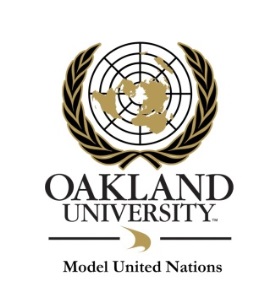                                                          OAKLAND UNIVERSITY MUN       MARCH 27-28 2020   REGISTRATION FORMPlease e-mail this form to oaklanduniversitymun@gmail.com or fax it to 248 370 4299. School: __________________________________________________________MUN Adviser: _____________________________________________________Telephone: _________________________________________Email: ____________________________________________Number of Delegates: ____________________(until November 1, please limit to 20)Country Preferences: ____________________________________________(We attempt to honor requests, particularly for schools who register by October 31. However, we endeavor to have a diversity of schools on the SC and will not give a school more than one permanent SC member)Once we receive your registration form, we will send you an invoice. Payment can be made on-line or by check mailed to Oakland University, Department of Political Science, 371 Varner Drive, Rochester MI  48309  Attn: Model UNPayment: $65 per delegate, if sent by January 20, 2019; afterward, fee is $70Total due:    __________Please note the registration fee includes dinner on Friday and lunch on Saturday, and a T-Shirt for each delegate.Payment is fully refundable until January 20, 2020. Payment is 50% refundable until February 18, 2020. We will contact you after countries have been assigned for the names of your delegates. Please also note that all high schools must return the waiver form (on the website) by the time of check-in at the conference. 